Publicado en Madrid el 15/06/2018 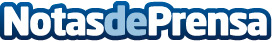 Bengalas y perchas personalizadas: así se celebra una boda en 2018, según unabodamagica.comLa bodas, más allá de la celebración del amor de una pareja, se ha convertido en toda una experiencia. Unabodamagica.com desvela las tendencias para el 2018Datos de contacto:Una boda mágica688 396 394Nota de prensa publicada en: https://www.notasdeprensa.es/bengalas-y-perchas-personalizadas-asi-se Categorias: Moda Entretenimiento E-Commerce Consumo http://www.notasdeprensa.es